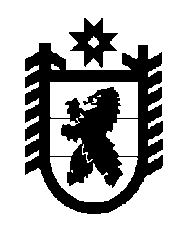 Российская Федерация Республика Карелия    РАСПОРЯЖЕНИЕГЛАВЫ РЕСПУБЛИКИ КАРЕЛИЯОрганизовать проведение республиканского месячника по уборке и благоустройству территорий с 20 сентября по 20 октября 2017 года.Органам исполнительной власти Республики Карелия и подведомственным им организациям в срок до 18 сентября 2017 года утвердить графики проведения мероприятий по уборке и благоустройству закрепленных за ними территорий.Рекомендовать органам местного самоуправления городских, сельских поселений, городских округов в Республике Карелия в срок 
до 18 сентября 2017 года утвердить графики проведения мероприятий по уборке и благоустройству территорий и направить их в Министерство строительства, жилищно-коммунального хозяйства и энергетики Республики Карелия.	Министерству строительства, жилищно-коммунального хозяйства и энергетики Республики Карелия обеспечить контроль за проведением мероприятий по уборке и благоустройству территорий.Временно исполняющий обязанности
Главы Республики Карелия                                                  А.О. Парфенчиковг. Петрозаводск14  сентября 2017 года№ 401-р